 Procès verbal de la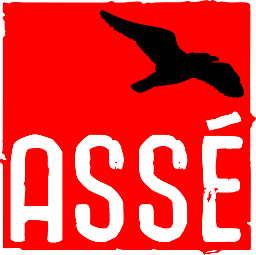 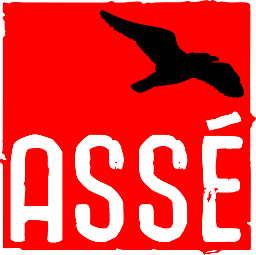  réunion du 15 avril 2014 Conseil exécutif de l’ASSÉPrésences: Delphine Labrecque-Synnott, Carolane Sauvé-Tétreault, Virginie Mikaelian, Benjamin Gingras, Lazlo Bonin, Justin ArcandOrdre du Jour:0. Ouverture1. Procédures1.1 Praesidium1.2 Lecture et adoption de l’ordre du Jour1.3 Lecture et adoption du procès verbal2. Comment ça va?3. Affaires courantes4. Affaires académiques5.. Congrès	5.1 Logistique	5.2 Campagne annuelle	5.3 Élections	5.4 Autres propositions6. Conseil de Coordination7. Médias et information8. Bureaucratie et finances8.1 Suivi des finances	8.2 Permanence	8.3 Bureau (Bail)9. Tournées internationales10. Prochaine rencontre11. Varia12. Levée0. Ouverture0.1. Proposition d’ouverture à Proposée par	BenjaminAppuyée par DelphineAdoptée à l’unanimité1. Procédures1.1 Praesidium1.1.1  Que assure Lazlo  l’animation et que Carolane assure la prise de note.Proposée par BenjaminAppuyée par VirginieAdoptée à l’unanimité1.2 Lecture et adoption de l’ordre du Jour1.2.1 Proposition de l’adoption de l’ordre du jour tel que présenté.Proposée par BenjaminAppuyée par JustinAdoptée à l’unanimité.1.3 Lecture et adoption du procès verbal1.3.1 Que l’on adopte le procès-verbal de la réunion du 8 avril 2014Proposée par CarolaneAppuyée par DelphineAdoptée à l’unanimité2. Comment ça va?2.1 Proposition d’un tour de table Comment ça va?Proposée et criée par Benjamin
Appuyée par Delphine Adoptée à l’unanimité3. Affaires courantes3.1 Proposition d’un tour de table des affaires courantesProposée par CarolaneAppuyée par DelphineAdoptée à l’unanimité17 avril Casa manif contre l’austérité: Benjamin et Lazlo23 avril Conseil stratégique de L’IRIS Justin et Benjamin24 Manif du RECLAQ : Delphine et Carolane25 avril Forum sur les perspectives pour les droits humains le 25 avril Carolane et Benjamin1 mai: Anti-capapitaliste Delphine et Benjamin et Virginie1 mai: Manif syndical : Lazlo, Caro et Justin3 mai : Manif Austérité Rouyn Justin et Carolane (peut-être Benjamin)4. Affaires académiquesIl serait très intéressant de faire de la recherche sur la gratuité scolaire pour les étudiants internationaux et les étudiantes internationales surtout dans une perspective où l’accord France-Québec tomberait et que les frais de scolarité des étudiants et étudiantes provenant de France se verrait augmentés.Proposition privilégiée de faire un point poursuite ici et maintenantProposée par LazloAppuyée par Justin5. PoursuiteQue l’on mandate le Comité Légal de s’occuper et de faire le suivi dans ce dossier et qu’entre-temps la permanance réponde à la poursuite.Proposée par JustinAppuyée par BenjaminAdoptée à l’unanimité6. Congrès	6.1 LogistiqueDelphine va écrire un bilan pour l’exécutifConfirmer avec Camille pour les détails logistiques, FTQ, nourriture.Quelques petits détails à voir pour le preasidium.	6.2 Campagne annuelleVirginie va réviser le texte de Justin sur les services publics pour qu’il puisse être envoyé demain.6.2.1 Que le Conseil exécutif  apporte cette proposition de campagne annuelle: Que la campagne nationale de l'ASSÉ pour l'année scolaire 2014-2015 s'oriente autour de la question de la qualité et de l'accessibilité des services publics en revendiquant l'instauration de différentes alternatives fiscales basée notamment sur le tableau de la Coalition opposée à la tarification et la privatisation des services publics et en exigeant un réinvestissement pour ces services publics.Que l’équipe nationale offre un support accru aux associations étudiantes locales membres de l'ASSÉ, notamment en appuyant leurs initiatives de campagnes locales et en les aidant à mettre sur pied une table intersyndicaleProposée par JustinAppuyée par CarolaneAdoptée à l’unanimité	6.3 ÉlectionsProposition Privilégiée d’une pause de 10 min.Proposée par LazloAppuyée par BenjaminAdoptée à l’unanimité	6.4 Autres propositions6.4.1 Proposition d’adopter le budget fait par Benjamin tel que partagé à l’exec sur le Drive et le proposé au congrès.Proposée par BenjaminAppuyée par LazloAdoptée à l’unanimitéQ6.4.2 Qu’adevenant que la CADEUL assiste au congrès annuel, que le Conseil exécutif de l’ASSÉ propose d’expulser les délégué-e-s de la CADEUL en lien avec le conflit de travail dans les caféterias étudiante de l’UL.Proposée par BenjaminAppuyée par JustinAdoptée à l’unanimité7. Conseil de Coordination	Justin va convoquer un CoCo demain pour la semaine prochaine.8. Médias et informationC’est chill, les médias vont bien.Lazlo va s’occuper du site internet b’eeetôt !9. Bureaucratie et finances9.1 Suivi des financesLes cotisations sont rentrées à 76 %, ça va bien.	9.2 Permanence9.2.1 Que le Conseil exécutif propose au Comité employeur que Patrick Morin assure la permanence durant les heures d’absence de Marianita pour 32heures semaine.Proposée par LazloAppuyée par BenjaminAdoptée à l’unanimité.	9.3 Bureau (Bail)9.3.1 Qu’adevenant qu’il n’ai pas de locaux appopriés répondant à nos besoins et à nos demandes, qu’on accepte de signer le bail de Parthenais au 2e étage et ce, peut importe la déscion du proprio concernant l’entrée d’eau.Proposée par JustinAppuyée par LazloAdoptée à l’unanimité10. Tournées internationalesChicago et la France : Vé va envoyé le courriel11. Prochaine rencontreQue la prochaine rencontre soit jeudi le 24 avril à 17h.Proposée par CarolaneAppuyée par DelphineAdoptée à l’unanimité12. Varia13. LevéeProposition de Levée par DelphineAppuyée par BenjaminAdoptée à l’unanimité.